Вопросы интеллектуальной игры по информатике среди 9 классов «Что? Где? Когда?»Когда появилось это устройство компьютера, то для него в русском языке некоторое время использовалось совсем другое название: по имени персонажа очень известной русской сказки. Имя этого персонажа Колобок. Уважаемые знатоки! Что лежит в черном ящике? Ответ: манипулятор «мышь».В конце 1997 года состоялся необычный чемпионат. Его участницы соревновались в уничтожении себе подобных. Победительница, родом из России, показала великолепный результат – 9600 из 10000, т. е. 96%. Американские конкурентки отстали примерно на 2%. Жертвы этого безжалостного истребления не вызывают никакого сочувствия, поскольку нередко отравляют жизнь многим из нас. Назовите их.            Ответ: Компьютерные вирусы.Встретились три подруги:Белова, Краснова, Чернова. Девочка в белом платье говорит Черновой:»Нам надо поменяться платьями, а то цвет наших платьев не совпадает с фамилиями». Кто в каком платье одет?Ответ:Белова-в черном, чернова- в красном, краснова- в  беломУважаемые знатоки! Предлагаем вам игру, в которой слова заменяются на противоположные себе по смыслу, назначению, размерам и т.д. По этим правилам, например, словосочетание «материальная точка» превращается в «духовную плоскость», «функциональная клавиша» была бы представлена как «бесполезная кнопка». А теперь внимание. Вопрос: «Определите исходное словосочетание для следующего: «долговременный склероз».       Ответ: оперативная память.Блиц-опрос:1. Что общего между папирусом, книгой и дискетой? Ответ: хранение информации.2. Назовите самую длинную клавишу на клавиатуре. Ответ: Пробел. 3. Назовите максимальную цифру в алфавите 6-чной системы счисления. Ответ: 5.В старину на Руси широко применяли систему счисления, отдаленно напоминающую римскую. С её помощью сборщики податей заполняли квитанции об уплате податей.Для записи чисел употреблялись следующие знаки: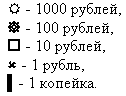 ВНИМАНИЕ ВОПРОС! (гонг) Какую сумму денег вы должны были бы заплатить сборщику податей, если получили бы следующие квитанцию:Ответ:1719р,9 копеек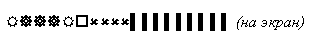 Всем известно, что  символом известной американской компании Apple  является надкушенное яблоко. Это современный логотип , а на корпусе самого первого компьютера Apple был изображён человек и яблоня. Назовите имя этого человека.Ответ:НьютонВ Швеции официально признано религией сообщество Миссионерская церковь копимизма, для членов которого священными актами являются копирование информации. Священные символы этой новой религии —2 комбинации клавиши (всего три клпвиши). Назовите их.Ответ:ctrl+c, ctrl+vЗначительная часть современных цветных принтеров печатает на каждом листе бумаги свой серийный номер, а также дату и время печати в закодированном виде жёлтыми точками, едва видимыми невооружённым глазом. От кого помогают защититься эти желтые точки? Ответ:ФальшивомонетчиковВ 1936 году  американская компания выпустила острые мясные консервы под интересным названием. Чтобы сбыть их запасы не первой свежести после второй мировой войны, была проведена массовая рекламная кампания, ставшая эталоном назойливости. В 1986 году на конференции в США появилось множество одинаковых сообщений от некоего Дэйва Родеса, который рекламировал новую финансовую пирамиду. Кто-то провёл аналогию между такой рассылкой на конференции и консервами 1936 года, и с тех пор название консервов закрепилось в новом значении. Ответ:Спам.В различных странах этот символ на клавиатуре имеет разное название .Его называют обезьянкой или улиткой, встречаются и такие экзотические варианты как штрудель (на иврите ), сельдь под маринадом (в чешском и словацком), лунное ухо (в казахском). О каком символе идет речь?Ответ:собакаТехнология Bluetooth получила название в честь датского короля Харальда I Синезубого. Отличительной чертой внешности короля был синие зубы, так как он был гурманом ягод. В 10 веке этот король объединил разрозненные датские племена. Bluetooth был призван сделать то же самое с устройствами. Символы Bluetooth означают инициалы Harald Blåtand, а синий фон-цвет его зубов. Какая  ягода послужила причиной окраски символа Bluetooth?